Bilag til Vordingborg Kommunes afgørelse om VVM pligt/myndighedsvurdering Projektnavn: Bygge- og ressourcepladsVejledning: Bekendtgørelse af lov om miljøvurdering af planer og programmer og af konkrete projekter (Tidl. VVM) – Miljøvurderingsloven, (LBK nr 4 af 03/01/2023)Skemaet indeholder bygherres anmeldte oplysninger af projekter samt Vordingborg Kommunens eventuelle bemærkninger til disse oplysninger. Derudover indeholder skemaet felter for de emner, som skal bruges i vurderingen af, om der skal udarbejdes en egentlig miljøvurdering efter lovens bilag 6. Farvekodeforklaring: Farverne ”rød, gul og grøn” angiver, hvorvidt det pågældende tema kan antages at kunne medføre, at projektet vurderes at kunne påvirke miljøet væsentligt og dermed være VVM-pligtigt. ”Rød” angiver stor sandsynlighed for VVM-pligt og ”grøn” en minimal sandsynlighed for VVM-pligt. Hvis feltet er gråt, kan spørgsmålet ikke besvares med et ja eller nej, da der skal foretages et skøn af myndigheden.AnmeldelseAnmeldelseMyndighedsscreeningBasisoplysningAnmeldte oplysninger MyndighedsscreeningProjektbeskrivelse Bygge- og ressourcepladsen etableres ifm.anlægsprojekt for kloak-, fjernvarme- og vandledninger iområdet Nyråd Sydvest.Navn, adresse, telefonnr. og e-mail på bygherreVordingborg Spildevand A/S, Danmarksvej 1, Masnedø,4760 VordingborgT: 55353700E: kontakt@vordingborgforsyning.dkNavn, adresse, telefonnr. og e-mail på kontaktpersonVordingborg Spildevand A/SLars HagbarthT: 55353722E: laha@vordingborgforsyning.dkProjektets adresse, matr.nr. og ejerlav. For havbrug angives anlæggets geografiske placering angivet ved koordinater for havbrugets 4 hjørneafmærkninger i bredde/længde (WGS-84 datum).3cp, Iselingen Hgd., Vordingborg jorderAreal: ca. 12.000 m2Projektet berører følgende kommune eller kommuner (omfatter såvel den eller de kommuner, som projektet er placeret i, som den eller de kommuner, hvis miljø kan tænkes påvirket af projektet)Vordingborg KommuneOversigtskort i målestok eks. 1:50.000 – Målestok angives. For havbrug angives anlæggets placering på et søkort. 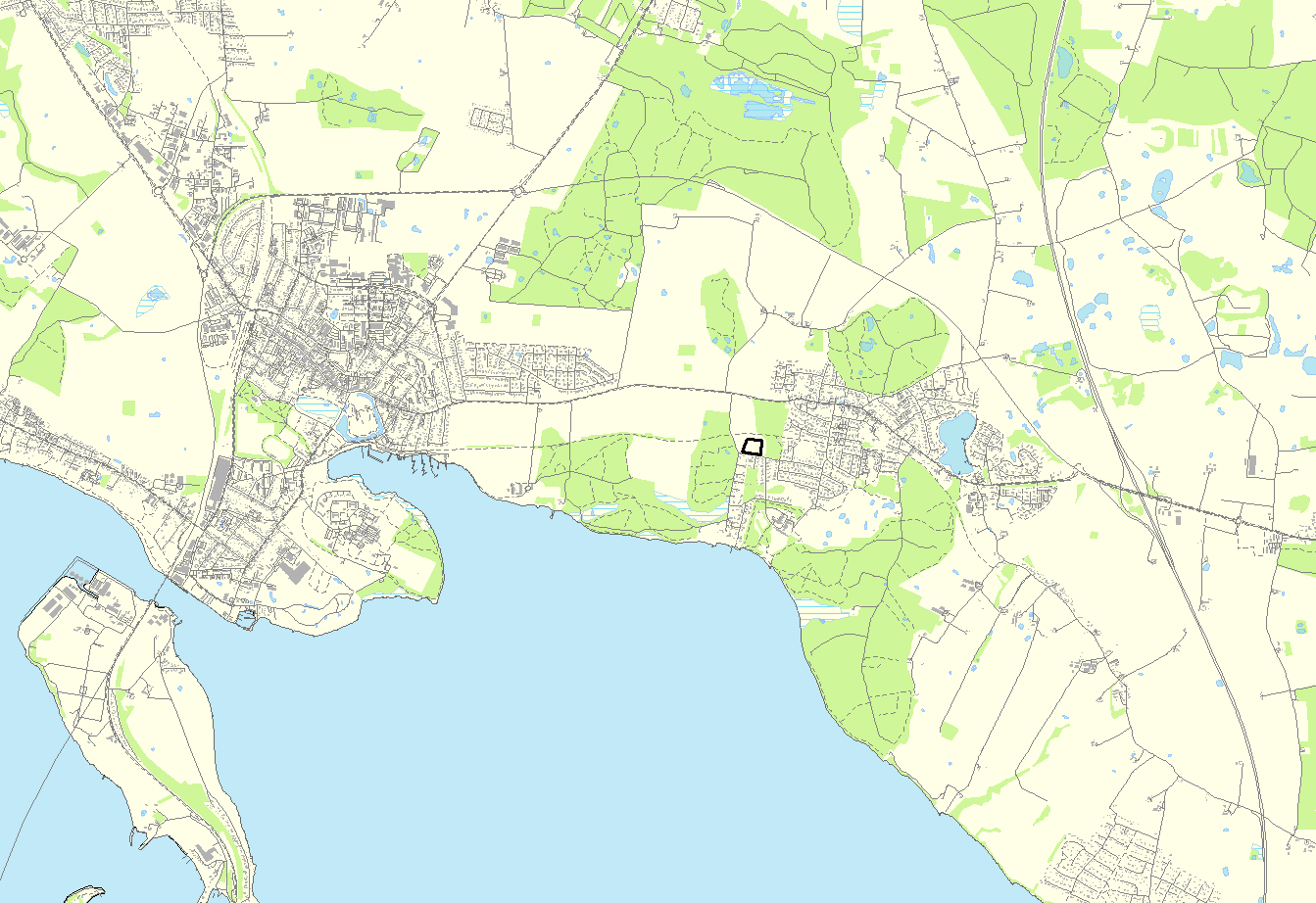 Kortbilag over området – ingen målestok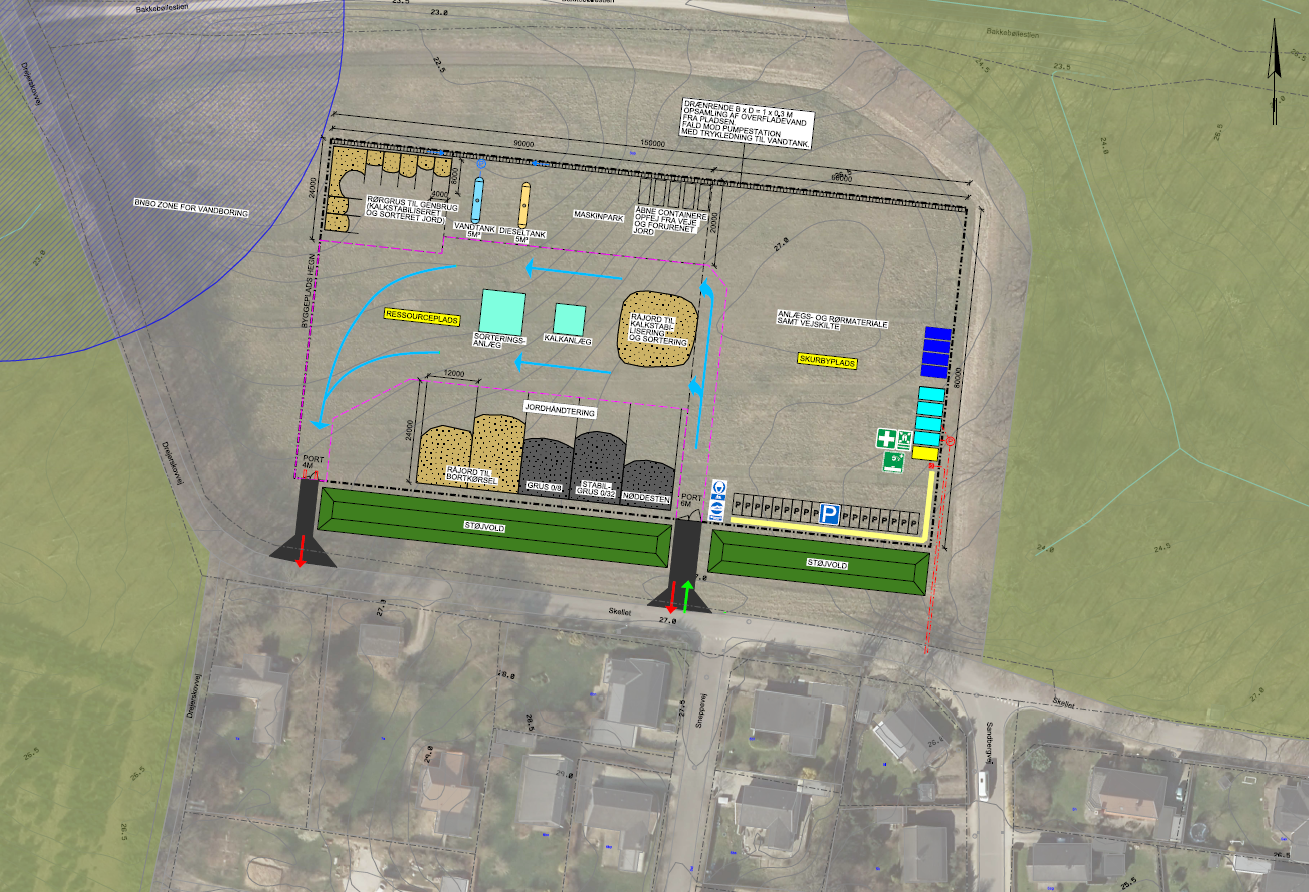 Arbejdsområdet spejlvendes øst/vest. Så miljørisiko områder på arbejdspladsen kommer længst muligt væk fra BNBO og indvindingsboring.Forholdet til VVM-reglerne Forholdet til VVM-reglerne JaNejTekstTekstTekstTekstMyndighedsscreeningEr projektet opført på bilag 1 til lov om miljøvurdering af planer og programmer og konkrete projekter (VVM)Er projektet opført på bilag 1 til lov om miljøvurdering af planer og programmer og konkrete projekter (VVM)Hvis ja, er der obligatorisk VVM-pligtigt. Angiv punktet på bilag 1:Hvis ja, er der obligatorisk VVM-pligtigt. Angiv punktet på bilag 1:Hvis ja, er der obligatorisk VVM-pligtigt. Angiv punktet på bilag 1:Hvis ja, er der obligatorisk VVM-pligtigt. Angiv punktet på bilag 1:Er projektet opført på bilag 2 til lov om miljøvurdering af planer og programmer og af konkrete projekter (VVM)Er projektet opført på bilag 2 til lov om miljøvurdering af planer og programmer og af konkrete projekter (VVM)Hvis ja, angiv punktet på bilag 2:Hvis ja, angiv punktet på bilag 2:Hvis ja, angiv punktet på bilag 2:Hvis ja, angiv punktet på bilag 2:Projektet er på bilag 2 b) Anlæg til bortskaffelse af affald (projekter, som ikke er omfattet af bilag 1).Anmelders oplysninger Anmelders oplysninger Anmelders oplysninger Anmelders oplysninger Anmelders oplysninger Anmelders oplysninger Anmelders oplysninger Anmelders oplysninger MyndighedsscreeningProjektets karakteristika Projektets karakteristika TekstTekstTekstTekstTekstTekstMyndighedsscreening1. Hvis bygherren ikke er ejer af de arealer, som projektet omfatter angives navn og adresse på de eller den pågældende ejer, matr.nr. og ejerlav1. Hvis bygherren ikke er ejer af de arealer, som projektet omfatter angives navn og adresse på de eller den pågældende ejer, matr.nr. og ejerlavEsther Marie Wassard, Herluf Trolles Gade 7, st. tv., 1052 København K Matr.nr. 3cp, Iselingen Hgd., Vordingborg Jorder (Marienlyst Skov)Esther Marie Wassard, Herluf Trolles Gade 7, st. tv., 1052 København K Matr.nr. 3cp, Iselingen Hgd., Vordingborg Jorder (Marienlyst Skov)Esther Marie Wassard, Herluf Trolles Gade 7, st. tv., 1052 København K Matr.nr. 3cp, Iselingen Hgd., Vordingborg Jorder (Marienlyst Skov)Esther Marie Wassard, Herluf Trolles Gade 7, st. tv., 1052 København K Matr.nr. 3cp, Iselingen Hgd., Vordingborg Jorder (Marienlyst Skov)Esther Marie Wassard, Herluf Trolles Gade 7, st. tv., 1052 København K Matr.nr. 3cp, Iselingen Hgd., Vordingborg Jorder (Marienlyst Skov)Esther Marie Wassard, Herluf Trolles Gade 7, st. tv., 1052 København K Matr.nr. 3cp, Iselingen Hgd., Vordingborg Jorder (Marienlyst Skov)2. Arealanvendelse efter projektets realisering.a) Det fremtidige samlede bebyggede areal i m2b) Det fremtidige samlede befæstede areal i m2c) Nye arealer, som befæstes ved projektet i m22. Arealanvendelse efter projektets realisering.a) Det fremtidige samlede bebyggede areal i m2b) Det fremtidige samlede befæstede areal i m2c) Nye arealer, som befæstes ved projektet i m2Forventet pladsareal:Ca. 12.000 m2Grusplads: 12.000 m2Forventet pladsareal:Ca. 12.000 m2Grusplads: 12.000 m2Forventet pladsareal:Ca. 12.000 m2Grusplads: 12.000 m2Forventet pladsareal:Ca. 12.000 m2Grusplads: 12.000 m2Forventet pladsareal:Ca. 12.000 m2Grusplads: 12.000 m2Forventet pladsareal:Ca. 12.000 m2Grusplads: 12.000 m23. Projektets areal og volumenmæssige udformninga) Er der behov for grundvandssænkning i forbindelse med projektet og i givet fald hvor meget i mb) Projektets samlede grundareal angivet i ha eller m2c) Projektets bebyggede areal i m2d) Projektets nye befæstede areal i m2e) Projektets samlede bygningsmasse i m3f) Projektets maksimale bygningshøjde i mg) Beskrivelse af omfanget af eventuelle nedrivningsarbejder i forbindelse med projektet3. Projektets areal og volumenmæssige udformninga) Er der behov for grundvandssænkning i forbindelse med projektet og i givet fald hvor meget i mb) Projektets samlede grundareal angivet i ha eller m2c) Projektets bebyggede areal i m2d) Projektets nye befæstede areal i m2e) Projektets samlede bygningsmasse i m3f) Projektets maksimale bygningshøjde i mg) Beskrivelse af omfanget af eventuelle nedrivningsarbejder i forbindelse med projektetCa. 12.000 m2 (grusplads)Ingen grundvandssænkning på grunden.Overfladevand afledes til grøft, og vandet opsamles anvendes til støvbegrænsning.Ca. 12.000 m2 (grusplads) og 3 m høj støjvold på 800 m24 stk. skurvogne4 stk. Materialecontainere 20”1 stk. Affaldscontainer (byggeaffald)4 stk. JordcontainereBåse for oplagring af jord, grus og stenSorterings- og kalkanlægHøjder af udstyr er maks. 5 mIngen nedrivning.Ca. 12.000 m2 (grusplads)Ingen grundvandssænkning på grunden.Overfladevand afledes til grøft, og vandet opsamles anvendes til støvbegrænsning.Ca. 12.000 m2 (grusplads) og 3 m høj støjvold på 800 m24 stk. skurvogne4 stk. Materialecontainere 20”1 stk. Affaldscontainer (byggeaffald)4 stk. JordcontainereBåse for oplagring af jord, grus og stenSorterings- og kalkanlægHøjder af udstyr er maks. 5 mIngen nedrivning.Ca. 12.000 m2 (grusplads)Ingen grundvandssænkning på grunden.Overfladevand afledes til grøft, og vandet opsamles anvendes til støvbegrænsning.Ca. 12.000 m2 (grusplads) og 3 m høj støjvold på 800 m24 stk. skurvogne4 stk. Materialecontainere 20”1 stk. Affaldscontainer (byggeaffald)4 stk. JordcontainereBåse for oplagring af jord, grus og stenSorterings- og kalkanlægHøjder af udstyr er maks. 5 mIngen nedrivning.Ca. 12.000 m2 (grusplads)Ingen grundvandssænkning på grunden.Overfladevand afledes til grøft, og vandet opsamles anvendes til støvbegrænsning.Ca. 12.000 m2 (grusplads) og 3 m høj støjvold på 800 m24 stk. skurvogne4 stk. Materialecontainere 20”1 stk. Affaldscontainer (byggeaffald)4 stk. JordcontainereBåse for oplagring af jord, grus og stenSorterings- og kalkanlægHøjder af udstyr er maks. 5 mIngen nedrivning.Ca. 12.000 m2 (grusplads)Ingen grundvandssænkning på grunden.Overfladevand afledes til grøft, og vandet opsamles anvendes til støvbegrænsning.Ca. 12.000 m2 (grusplads) og 3 m høj støjvold på 800 m24 stk. skurvogne4 stk. Materialecontainere 20”1 stk. Affaldscontainer (byggeaffald)4 stk. JordcontainereBåse for oplagring af jord, grus og stenSorterings- og kalkanlægHøjder af udstyr er maks. 5 mIngen nedrivning.Ca. 12.000 m2 (grusplads)Ingen grundvandssænkning på grunden.Overfladevand afledes til grøft, og vandet opsamles anvendes til støvbegrænsning.Ca. 12.000 m2 (grusplads) og 3 m høj støjvold på 800 m24 stk. skurvogne4 stk. Materialecontainere 20”1 stk. Affaldscontainer (byggeaffald)4 stk. JordcontainereBåse for oplagring af jord, grus og stenSorterings- og kalkanlægHøjder af udstyr er maks. 5 mIngen nedrivning.4. Projektets behov for råstoffer i anlægsperiodena) Råstofforbrug i anlægsperioden på type og mængde:b) Vandmængde i anlægsperiodenc) Affaldstype og mængder i anlægsperiodend) Spildevand til renseanlæg i anlægsperiodene) Spildevand med direkte udledning til vandløb, søer, hav i anlægsperioden f) Håndtering af regnvand i anlægsperiodenAnlægsperioden angivet som mm/åå – mm/åå4. Projektets behov for råstoffer i anlægsperiodena) Råstofforbrug i anlægsperioden på type og mængde:b) Vandmængde i anlægsperiodenc) Affaldstype og mængder i anlægsperiodend) Spildevand til renseanlæg i anlægsperiodene) Spildevand med direkte udledning til vandløb, søer, hav i anlægsperioden f) Håndtering af regnvand i anlægsperiodenAnlægsperioden angivet som mm/åå – mm/ååGrus 0/32: 7.000 t, Grus 0/8: 7.000 t,Nøddesten: 350 t, Kalk: 350 tVand til skurvogne med i gennemsnit 15 mand.Vandmængde 110 l/PE/døgn => 726 m3Bygningsaffald fra anlægsarbejde oghudholdningsaffald.Spildevand fra 15 mand med afløb til off. kloak.Regnvand opsamles og bruges til støvbekæmpelse på pladsen.Driftsperiode: Forventet fra januar 2024 – december 2026 Grus 0/32: 7.000 t, Grus 0/8: 7.000 t,Nøddesten: 350 t, Kalk: 350 tVand til skurvogne med i gennemsnit 15 mand.Vandmængde 110 l/PE/døgn => 726 m3Bygningsaffald fra anlægsarbejde oghudholdningsaffald.Spildevand fra 15 mand med afløb til off. kloak.Regnvand opsamles og bruges til støvbekæmpelse på pladsen.Driftsperiode: Forventet fra januar 2024 – december 2026 Grus 0/32: 7.000 t, Grus 0/8: 7.000 t,Nøddesten: 350 t, Kalk: 350 tVand til skurvogne med i gennemsnit 15 mand.Vandmængde 110 l/PE/døgn => 726 m3Bygningsaffald fra anlægsarbejde oghudholdningsaffald.Spildevand fra 15 mand med afløb til off. kloak.Regnvand opsamles og bruges til støvbekæmpelse på pladsen.Driftsperiode: Forventet fra januar 2024 – december 2026 Grus 0/32: 7.000 t, Grus 0/8: 7.000 t,Nøddesten: 350 t, Kalk: 350 tVand til skurvogne med i gennemsnit 15 mand.Vandmængde 110 l/PE/døgn => 726 m3Bygningsaffald fra anlægsarbejde oghudholdningsaffald.Spildevand fra 15 mand med afløb til off. kloak.Regnvand opsamles og bruges til støvbekæmpelse på pladsen.Driftsperiode: Forventet fra januar 2024 – december 2026 Grus 0/32: 7.000 t, Grus 0/8: 7.000 t,Nøddesten: 350 t, Kalk: 350 tVand til skurvogne med i gennemsnit 15 mand.Vandmængde 110 l/PE/døgn => 726 m3Bygningsaffald fra anlægsarbejde oghudholdningsaffald.Spildevand fra 15 mand med afløb til off. kloak.Regnvand opsamles og bruges til støvbekæmpelse på pladsen.Driftsperiode: Forventet fra januar 2024 – december 2026 Grus 0/32: 7.000 t, Grus 0/8: 7.000 t,Nøddesten: 350 t, Kalk: 350 tVand til skurvogne med i gennemsnit 15 mand.Vandmængde 110 l/PE/døgn => 726 m3Bygningsaffald fra anlægsarbejde oghudholdningsaffald.Spildevand fra 15 mand med afløb til off. kloak.Regnvand opsamles og bruges til støvbekæmpelse på pladsen.Driftsperiode: Forventet fra januar 2024 – december 2026 5. Projektets kapacitet for så vidt angår flow ind og ud samt angivelse af placering og opbevaring på kortbilag af råstoffet/produktet i driftsfasen:a) Råstoffer – type og mængde i driftsfasenb) Mellemprodukter – type og mængde i driftsfasenc) Færdigvarer – type og mængde i driftsfasenVandmængde i driftsfasen5. Projektets kapacitet for så vidt angår flow ind og ud samt angivelse af placering og opbevaring på kortbilag af råstoffet/produktet i driftsfasen:a) Råstoffer – type og mængde i driftsfasenb) Mellemprodukter – type og mængde i driftsfasenc) Færdigvarer – type og mængde i driftsfasenVandmængde i driftsfasenIngen vandforbrug i produktionen. Kunhusholdningsforbrug i skurvogne.Forventet forbrug:Kalk: 350 t. Grus: 14.000 t, Nøddesten: 350 tRørgrus i driftsperioden: 35 m3/dag => 12.000 m3 (ca. 21.600 t)Ingen vandforbrug i produktionen.Ingen vandforbrug i produktionen. Kunhusholdningsforbrug i skurvogne.Forventet forbrug:Kalk: 350 t. Grus: 14.000 t, Nøddesten: 350 tRørgrus i driftsperioden: 35 m3/dag => 12.000 m3 (ca. 21.600 t)Ingen vandforbrug i produktionen.Ingen vandforbrug i produktionen. Kunhusholdningsforbrug i skurvogne.Forventet forbrug:Kalk: 350 t. Grus: 14.000 t, Nøddesten: 350 tRørgrus i driftsperioden: 35 m3/dag => 12.000 m3 (ca. 21.600 t)Ingen vandforbrug i produktionen.Ingen vandforbrug i produktionen. Kunhusholdningsforbrug i skurvogne.Forventet forbrug:Kalk: 350 t. Grus: 14.000 t, Nøddesten: 350 tRørgrus i driftsperioden: 35 m3/dag => 12.000 m3 (ca. 21.600 t)Ingen vandforbrug i produktionen.Ingen vandforbrug i produktionen. Kunhusholdningsforbrug i skurvogne.Forventet forbrug:Kalk: 350 t. Grus: 14.000 t, Nøddesten: 350 tRørgrus i driftsperioden: 35 m3/dag => 12.000 m3 (ca. 21.600 t)Ingen vandforbrug i produktionen.Ingen vandforbrug i produktionen. Kunhusholdningsforbrug i skurvogne.Forventet forbrug:Kalk: 350 t. Grus: 14.000 t, Nøddesten: 350 tRørgrus i driftsperioden: 35 m3/dag => 12.000 m3 (ca. 21.600 t)Ingen vandforbrug i produktionen.6. Affaldstype og årlige mængder, som følge af projektet i driftsfasen:a) Farligt affald:b) Andet affald:c) Spildevand til renseanlæg:d) Spildevand med direkte udledning til vandløb, sø, hav:e) Håndtering af regnvand:6. Affaldstype og årlige mængder, som følge af projektet i driftsfasen:a) Farligt affald:b) Andet affald:c) Spildevand til renseanlæg:d) Spildevand med direkte udledning til vandløb, sø, hav:e) Håndtering af regnvand:Ingen Bygningsaffald og husholdningsaffald.Fra 15 personer: maks. 2 m3/dagNejRegnvand genbruges til støvbekæmpelse på pladsen.Ingen Bygningsaffald og husholdningsaffald.Fra 15 personer: maks. 2 m3/dagNejRegnvand genbruges til støvbekæmpelse på pladsen.Ingen Bygningsaffald og husholdningsaffald.Fra 15 personer: maks. 2 m3/dagNejRegnvand genbruges til støvbekæmpelse på pladsen.Ingen Bygningsaffald og husholdningsaffald.Fra 15 personer: maks. 2 m3/dagNejRegnvand genbruges til støvbekæmpelse på pladsen.Ingen Bygningsaffald og husholdningsaffald.Fra 15 personer: maks. 2 m3/dagNejRegnvand genbruges til støvbekæmpelse på pladsen.Ingen Bygningsaffald og husholdningsaffald.Fra 15 personer: maks. 2 m3/dagNejRegnvand genbruges til støvbekæmpelse på pladsen.Anmelders oplysninger Anmelders oplysninger Anmelders oplysninger Anmelders oplysninger Anmelders oplysninger Anmelders oplysninger Anmelders oplysninger Anmelders oplysninger MyndighedsscreeningProjektets karakteristika Projektets karakteristika JaNejTekstTekstTekstTekstMyndighedsscreening7. Forudsætter projektet etablering af selvstændig vandforsyning?7. Forudsætter projektet etablering af selvstændig vandforsyning?x8. Er projektet eller dele af projektet omfattet af standardvilkår?8. Er projektet eller dele af projektet omfattet af standardvilkår?x9. Vil projektet kunne overholde alle de angivne standardvilkår?9. Vil projektet kunne overholde alle de angivne standardvilkår?10. Er projektet eller dele af projektet omfattet af BREF-dokumenter?10. Er projektet eller dele af projektet omfattet af BREF-dokumenter?x11. Vil projektet kunne overholde de angivne BREF-dokumenter?11. Vil projektet kunne overholde de angivne BREF-dokumenter?12. Er projektet eller dele af projektet omfattet af BAT-konklusioner?12. Er projektet eller dele af projektet omfattet af BAT-konklusioner?x13. Vil projektet kunne overholde de angivne BAT-konklusioner?13. Vil projektet kunne overholde de angivne BAT-konklusioner?14. Er projektet omfattet af en eller flere af Miljøstyrelsens vejledninger eller bekendtgørelser om støj?14. Er projektet omfattet af en eller flere af Miljøstyrelsens vejledninger eller bekendtgørelser om støj?xEkstern støj fra virksomheder. Vejledning nr. 5/1984Ekstern støj fra virksomheder. Vejledning nr. 5/1984Ekstern støj fra virksomheder. Vejledning nr. 5/1984Ekstern støj fra virksomheder. Vejledning nr. 5/198415. Vil anlægsarbejdet kunne overholde de vejledende grænseværdier for støj og vibrationer?15. Vil anlægsarbejdet kunne overholde de vejledende grænseværdier for støj og vibrationer?x16. Vil det samlede projekt, når anlægsarbejdet/projektet er udført, kunne overholde de vejledende grænseværdier for støj og vibrationer?16. Vil det samlede projekt, når anlægsarbejdet/projektet er udført, kunne overholde de vejledende grænseværdier for støj og vibrationer?x17. Er projektet omfattet Miljøstyrelsens vejledninger, regler og bekendtgørelser om luftforurening?17. Er projektet omfattet Miljøstyrelsens vejledninger, regler og bekendtgørelser om luftforurening?x18. Vil anlægsarbejdet kunne overholde de vejledende grænseværdier for luftforurening?18. Vil anlægsarbejdet kunne overholde de vejledende grænseværdier for luftforurening?19. Vil det samlede projekt, når anlægsarbejdet er udført, kunne overholde de vejledende grænseværdier for luftforurening?19. Vil det samlede projekt, når anlægsarbejdet er udført, kunne overholde de vejledende grænseværdier for luftforurening?20. Vil projektet give anledning til støvgener eller øgede støvgenera) I anlægsperioden?b)I driftsfasen?20. Vil projektet give anledning til støvgener eller øgede støvgenera) I anlægsperioden?b)I driftsfasen?xBåde i anlægs- og driftsperioden vil evt. støvgener på pladsen blive håndteret med vanding af pladsen eller brug af støvbinder.Både i anlægs- og driftsperioden vil evt. støvgener på pladsen blive håndteret med vanding af pladsen eller brug af støvbinder.Både i anlægs- og driftsperioden vil evt. støvgener på pladsen blive håndteret med vanding af pladsen eller brug af støvbinder.Både i anlægs- og driftsperioden vil evt. støvgener på pladsen blive håndteret med vanding af pladsen eller brug af støvbinder.21. Vil projektet give anledning til lugtgener eller øgede lugtgenera) I anlægsperioden?b) I driftsfasen?21. Vil projektet give anledning til lugtgener eller øgede lugtgenera) I anlægsperioden?b) I driftsfasen?x22. Vil anlægget som følge af projektet have behov for belysning som i aften og nattetimer vil kunne oplyse naboarealer og omgivelsernea) I anlægsperioden?b) I driftsfasen?22. Vil anlægget som følge af projektet have behov for belysning som i aften og nattetimer vil kunne oplyse naboarealer og omgivelsernea) I anlægsperioden?b) I driftsfasen?xI driftsfasen om vinteren vil der være behov for orienteringsbelysning. Lyskilder vendesind mod pladsen, så den ikke oplyser naboarealer.I driftsfasen om vinteren vil der være behov for orienteringsbelysning. Lyskilder vendesind mod pladsen, så den ikke oplyser naboarealer.I driftsfasen om vinteren vil der være behov for orienteringsbelysning. Lyskilder vendesind mod pladsen, så den ikke oplyser naboarealer.I driftsfasen om vinteren vil der være behov for orienteringsbelysning. Lyskilder vendesind mod pladsen, så den ikke oplyser naboarealer.23. Er anlægget omfattet af risikobekendtgørelsen, jf. bekendtgørelse om kontrol med risikoen for større uheld med farlige stoffer nr. 372 af 25. april 2016?23. Er anlægget omfattet af risikobekendtgørelsen, jf. bekendtgørelse om kontrol med risikoen for større uheld med farlige stoffer nr. 372 af 25. april 2016?x24. Kan projektet rummes inden for lokalplanens generelle formål?24. Kan projektet rummes inden for lokalplanens generelle formål?x25. Forudsætter projektet dispensation fra gældende bygge- og beskyttelseslinjer?25. Forudsætter projektet dispensation fra gældende bygge- og beskyttelseslinjer?xSkovbeskyttelseslinjen.Skovbeskyttelseslinjen.Skovbeskyttelseslinjen.Skovbeskyttelseslinjen.Dispensation meddelt26. Indebærer projektet behov for at begrænse anvendelsen af naboarealer?26. Indebærer projektet behov for at begrænse anvendelsen af naboarealer?x27. Vil projektet kunne udgøre en hindring for anvendelsen af udlagte råstofområder?27. Vil projektet kunne udgøre en hindring for anvendelsen af udlagte råstofområder?x28. Er projektet tænkt placeret indenfor kystnærhedszonen?28. Er projektet tænkt placeret indenfor kystnærhedszonen?x29. Forudsætter projektet rydning af skov?(skov er et bevokset areal med træer, som danner eller indenfor et rimeligt tidsrum ville danne sluttet skov af højstammede træer, og arealet er større end ½ ha og mere end 20 m bredt.)29. Forudsætter projektet rydning af skov?(skov er et bevokset areal med træer, som danner eller indenfor et rimeligt tidsrum ville danne sluttet skov af højstammede træer, og arealet er større end ½ ha og mere end 20 m bredt.)xArealet er omfattet af fredsskovspligt, men arealet er ikke tilplantet med skov. Fredningsnævnet har meddelt dispensation til midlertidigt at etablere det ansøgte.30. Vil projektet være i strid med eller til hinder for realiseringen af en rejst fredningssag?30. Vil projektet være i strid med eller til hinder for realiseringen af en rejst fredningssag?x31. Afstanden fra projektet i luftlinje til nærmeste beskyttede naturtype i henhold til naturbeskyttelseslovens § 331. Afstanden fra projektet i luftlinje til nærmeste beskyttede naturtype i henhold til naturbeskyttelseslovens § 3Der er registreret § 3 områder 800 m mod syd hvor der er mose/eng/overdrev i kløftenDer er registreret § 3 områder 800 m mod syd hvor der er mose/eng/overdrev i kløftenDer er registreret § 3 områder 800 m mod syd hvor der er mose/eng/overdrev i kløftenDer er registreret § 3 områder 800 m mod syd hvor der er mose/eng/overdrev i kløften32. Er der forekomst af beskyttede arter og i givet fald hvilke?32. Er der forekomst af beskyttede arter og i givet fald hvilke?x33. Afstanden fra projektet i luftlinje til nærmeste fredede område33. Afstanden fra projektet i luftlinje til nærmeste fredede områdeDer er registreret fredede områder 0 m fra projektet (fredskov) og 200 m fra et fortidsmindepunkt.Der er registreret fredede områder 0 m fra projektet (fredskov) og 200 m fra et fortidsmindepunkt.Der er registreret fredede områder 0 m fra projektet (fredskov) og 200 m fra et fortidsmindepunkt.Der er registreret fredede områder 0 m fra projektet (fredskov) og 200 m fra et fortidsmindepunkt.34. Afstanden fra projektet i luftlinje til nærmeste internationale naturbeskyttelsesområde (Natura 2000-områder, habitatområder, fuglebeskyttelsesområder og Ramsarområder)34. Afstanden fra projektet i luftlinje til nærmeste internationale naturbeskyttelsesområde (Natura 2000-områder, habitatområder, fuglebeskyttelsesområder og Ramsarområder)Der er registreret naturbeskyttelsesområder 10 km syd for projektetDer er registreret naturbeskyttelsesområder 10 km syd for projektetDer er registreret naturbeskyttelsesområder 10 km syd for projektetDer er registreret naturbeskyttelsesområder 10 km syd for projektet35. Vil projektet medføre påvirkninger afoverfladevand eller grundvand, f.eks. i form afudledninger til eller fysiske ændringer af vandområder eller grundvandsforekomster?35. Vil projektet medføre påvirkninger afoverfladevand eller grundvand, f.eks. i form afudledninger til eller fysiske ændringer af vandområder eller grundvandsforekomster?x36. Er projektet placeret i et område med særlige drikkevandinteresser?36. Er projektet placeret i et område med særlige drikkevandinteresser?xDer er en mindre del af pladsen der er placeret i område med særlig drikkevandsinteresse.Der er en mindre del af pladsen der er placeret i område med særlig drikkevandsinteresse.Der er en mindre del af pladsen der er placeret i område med særlig drikkevandsinteresse.Der er en mindre del af pladsen der er placeret i område med særlig drikkevandsinteresse.Området ligger delvis i område med særlige drikkevandsinteresser. Området ligger desuden op til boringsnært beskyttelsesområde og 86 meter fra vandforsyningsboring.Tankanlæg er sikret, så risikoen for forurening er minimeret og håndtering af jord ligger længst muligt væk fra forureningsfølsomme områder og udenfor OSD og vurderes ikke at være en væsentlig risiko for grundvandet eller vandindvindingen.37. Er projektet placeret i et område med registreret jordforurening?37. Er projektet placeret i et område med registreret jordforurening?x38. Er projektet placeret i et område, der i kommuneplanen er udpeget som område med risiko for oversvømmelse.38. Er projektet placeret i et område, der i kommuneplanen er udpeget som område med risiko for oversvømmelse.x39. Er projektet placeret i et område, der, jf.oversvømmelsesloven, er udpeget som risikoområde for oversvømmelse?39. Er projektet placeret i et område, der, jf.oversvømmelsesloven, er udpeget som risikoområde for oversvømmelse?x40. Er der andre lignende anlæg eller aktiviteter i området, der sammen med det ansøgte må forventes at kunne medføre en øget samlet påvirkning af miljøet (Kumulative forhold)?40. Er der andre lignende anlæg eller aktiviteter i området, der sammen med det ansøgte må forventes at kunne medføre en øget samlet påvirkning af miljøet (Kumulative forhold)?xDer er ikke kendskab til andre aktiviteter, der kan medføre kumulative påvirkninger af området.Der er ikke kendskab til andre aktiviteter, der kan medføre kumulative påvirkninger af området.Der er ikke kendskab til andre aktiviteter, der kan medføre kumulative påvirkninger af området.Der er ikke kendskab til andre aktiviteter, der kan medføre kumulative påvirkninger af området.41. Vil den forventede miljøpåvirkning kunne berøre nabolande?41. Vil den forventede miljøpåvirkning kunne berøre nabolande?x42. En beskrivelse af de tilpasninger, ansøger har foretaget af projektet inden ansøgningen blev indsendt og de påtænkte foranstaltninger med henblik på at undgå, forebygge, begrænse eller kompensere for væsentlige skadelige virkninger for miljøet?42. En beskrivelse af de tilpasninger, ansøger har foretaget af projektet inden ansøgningen blev indsendt og de påtænkte foranstaltninger med henblik på at undgå, forebygge, begrænse eller kompensere for væsentlige skadelige virkninger for miljøet?Der vil i udbudsmateriale blive stillet krav om overholdelse af gældende grænseværdier forstøj. Yderligere vil der blive etableret en støjvold med beplantning mod bebyggelsenmod syd. Støv begrænses ved jævnlig vanding af pladsen, eller brug af støvbinder.Der vil i udbudsmateriale blive stillet krav om overholdelse af gældende grænseværdier forstøj. Yderligere vil der blive etableret en støjvold med beplantning mod bebyggelsenmod syd. Støv begrænses ved jævnlig vanding af pladsen, eller brug af støvbinder.Der vil i udbudsmateriale blive stillet krav om overholdelse af gældende grænseværdier forstøj. Yderligere vil der blive etableret en støjvold med beplantning mod bebyggelsenmod syd. Støv begrænses ved jævnlig vanding af pladsen, eller brug af støvbinder.Der vil i udbudsmateriale blive stillet krav om overholdelse af gældende grænseværdier forstøj. Yderligere vil der blive etableret en støjvold med beplantning mod bebyggelsenmod syd. Støv begrænses ved jævnlig vanding af pladsen, eller brug af støvbinder.Håndtering af tankanlæg og indretning af arbejdspladsen er reguleret i landzonetilladelse.MyndighedsvurderingMyndighedsvurderingMyndighedsvurderingMyndighedsvurderingMyndighedsvurderingMyndighedsvurderingMyndighedsvurderingMyndighedsvurderingMyndighedsvurderingTekstIkke relevant Ikke relevant Ikke relevant JaNej Bør undersøges Bemærkninger Bemærkninger Kan anlæggets kapacitet og længde forstrækningsanlæg give anledning til væsentligemiljøpåvirkninger?XXXKræver bortskaffelse af affald og spildevandændringer af bestående ordninger i:a) Anlægsfasen?b) Driftsfasen?XVil anlægget være i strid med eller til hinder for etableringen af reservater eller naturparker?XIndebærer anlægget en mulig påvirkning afsårbare vådområder?XKan anlægget påvirke registrerede, beskyttedenaturområder:a) Nationalt?b) Internationalt (Natura 2000)?XForventes området at rumme beskyttede arter efter habitatdirektivets bilag IV?XForventes området at rumme danskerødlistearter?XKan anlægget påvirke områder, hvor fastsattemiljøkvalitetsnormer allerede er overskredet:a) Overfladevand?b) Grundvand?c) Naturområder?d) Boligområder (støj/lys og Luft)?XOmrådet er delvis grundvandsmæssigt følsomt, med miljøkvalitetsnormerne for grundvand i området er ikke overskredet.Området er også støjfølsomt men heller ikke her er miljøkvalitetsnormerne – støjgrænserne – overskredet.Området er delvis grundvandsmæssigt følsomt, med miljøkvalitetsnormerne for grundvand i området er ikke overskredet.Området er også støjfølsomt men heller ikke her er miljøkvalitetsnormerne – støjgrænserne – overskredet.Er området, hvor anlægget tænkes placeret,sårbart overfor den forventede miljøpåvirkning?XJa, området er følsomt i forhold til støj – boligområder – og grundvand – OSD.Ja, området er følsomt i forhold til støj – boligområder – og grundvand – OSD.Tænkes anlægget etableret i et tæt befolketområde?XOmrådet ligger op til villakvarter.Området ligger op til villakvarter.Kan anlægget påvirke historiske, kulturelle,arkæologiske, æstetiske eller geologiskelandskabstræk?XMiljøpåvirkningernes omfang? (geografiskområde og omfanget af personer, der berøres)Det er ikke væsentlige miljøpåvirkninger fra arbejdsområdet. Mulige påvirkninger kan forekomme i arealets nærområde på veje og nærmeste boliger.Det er ikke væsentlige miljøpåvirkninger fra arbejdsområdet. Mulige påvirkninger kan forekomme i arealets nærområde på veje og nærmeste boliger.Miljøpåvirkningens grænseoverskridendekarakterMiljøpåvirkninger fra projektet er ikke grænseoverskridende.Miljøpåvirkninger fra projektet er ikke grænseoverskridende.Miljøpåvirkningsgrad og -kompleksitet?Der er ikke komplekse eller sandsynlige væsentlige miljøpåvirkninger fra projektet.Der er ikke komplekse eller sandsynlige væsentlige miljøpåvirkninger fra projektet.Miljøpåvirkningens sandsynlighed?Ikke væsentlige miljøpåvirkninger vil være sandsynlige.Ikke væsentlige miljøpåvirkninger vil være sandsynlige.Miljøpåvirkningens: Varighed? Hyppighed? Reversibilitet?Miljøpåvirkninger er midlertidige, da projektet er midlertidigt.Miljøpåvirkninger er midlertidige, da projektet er midlertidigt.JANEJMyndighedens konklusionMyndighedens konklusionMyndighedens konklusionGiver resultatet af screeningen anledning til at antage, at detanmeldte projekt vil kunne påvirke miljøet væsentligt,således at der skal udarbejdes en miljøvurderingGiver resultatet af screeningen anledning til at antage, at detanmeldte projekt vil kunne påvirke miljøet væsentligt,således at der skal udarbejdes en miljøvurderingGiver resultatet af screeningen anledning til at antage, at detanmeldte projekt vil kunne påvirke miljøet væsentligt,således at der skal udarbejdes en miljøvurderingGiver resultatet af screeningen anledning til at antage, at detanmeldte projekt vil kunne påvirke miljøet væsentligt,således at der skal udarbejdes en miljøvurderingXProjektet kan medføre miljøpåvirkninger i form af støj og støv fra aktiviteterne og risiko for påvirkning af grundvandet. Projektet er udformet på en måde, så eventuelle påvirkninger har en minimal risiko for påvirkning af miljøet og projektet er desuden midlertidigt. Derfor vurderes det at projektet ikke medfører væsentlige miljøpåvirkninger og derfor ikke skal have udarbejdet miljøkonsekvensrapport – dvs. skal ikke miljøvurderes.Projektet kan medføre miljøpåvirkninger i form af støj og støv fra aktiviteterne og risiko for påvirkning af grundvandet. Projektet er udformet på en måde, så eventuelle påvirkninger har en minimal risiko for påvirkning af miljøet og projektet er desuden midlertidigt. Derfor vurderes det at projektet ikke medfører væsentlige miljøpåvirkninger og derfor ikke skal have udarbejdet miljøkonsekvensrapport – dvs. skal ikke miljøvurderes.Projektet kan medføre miljøpåvirkninger i form af støj og støv fra aktiviteterne og risiko for påvirkning af grundvandet. Projektet er udformet på en måde, så eventuelle påvirkninger har en minimal risiko for påvirkning af miljøet og projektet er desuden midlertidigt. Derfor vurderes det at projektet ikke medfører væsentlige miljøpåvirkninger og derfor ikke skal have udarbejdet miljøkonsekvensrapport – dvs. skal ikke miljøvurderes.